Муниципальное ОБЩЕОБРАЗОВАТЕЛЬНОЕ БЮДЖЕТНОЕ учреждение лицей  № 33ПОЛОЖЕНИЕ о  порядке организации и прохождения промежуточной и государственной итоговой аттестации обучающихся, получающих образование вне организации, в муниципальном общеобразовательном бюджетном учреждении лицее № 33 (МОБУ лицей № 33)г. Таганрог1. Общие положения1.1. Настоящее Положение определяет порядок  организации и прохождения промежуточной аттестации (далее - ПА), государственной итоговой аттестации обучающихся (далее - ГИА), получающих образование вне организации, в муниципальном общеобразовательном бюджетном учреждении лицее № 33 (далее - лицей). 1.2. Положение разработано в целях обеспечения и соблюдения, конституционных прав граждан Российской Федерации на образование, гарантии общедоступности и бесплатности  общего образования.               1.3. Положение разработано в соответствии с Федеральным Законом от 29.12.2012 № 273-ФЗ «Об образовании в Российской Федерации», Приказом Министерства образования и науки РФ от 15 ноября 2013г. № ИТ-1139/08 «Об организации получения образования в семейной форме».2. Порядок организации и прохождения ПА, ГИА в лицее2.1. Родители (законные представители) обучающегося при выборе получения общего образования в форме семейного образования информируют об этом выборе Управление образования г. Таганрога. 2.2. Родители (законные представители) обучающегося обращаются в МОБУ лицей № 33 с заявлением об организации и проведении ПА, ГИА обучающегося при предъявлении оригинала документа, удостоверяющего личность родителя (законного представителя). В заявлении родители (законные представители) обучающегося указывают следующие сведения:фамилия, имя, отчество (последнее – при наличии) ребенка;дата и место  рождения ребенка;фамилия, имя, отчество (последнее – при наличии) родителей (законных представителей) ребенка;формы получения образования.                  Дополнительно родители (законные представители) детей предъявляют оригинал свидетельства о рождении/паспорт ребенка либо заверенную в установленном порядке копию документа, подтверждающего родство заявителя или законность представления прав обучающегося, а также оригинал свидетельства о регистрации ребенка по месту жительства, личное дело обучающегося, выданное образовательной организацией, в которой он ранее обучался или числился в контингенте.2.3. На основании заявления родителей (законных представителей) обучающийся зачисляется в МОБУ лицей № 33 для прохождения ПА, ГИА, получает статус «экстерн» и включается в контингент обучающихся лицея на период прохождения ПА, ГИА. В этот период экстерн пользуется всеми академическими правами обучающихся МОБУ лицея № 33.2.4. Перед приемом МОБУ лицей № 33 обязано ознакомить обучающегося, его родителей (законных представителей) с уставом  лицея, лицензией на право ведения образовательной деятельности, свидетельством о государственной аккредитации, основными образовательными программами, реализуемыми  лицеем, и другими документами, регламентирующими организацию и осуществление образовательной деятельности, правами и обязанностями экстерна в лицее. 2.5. Заявление вместе с пакетом документов рассматривается руководителем МОБУ лицея № 33 в течение 7 дней со дня представления полного пакета документов.2.6. МОБУ лицей № 33 издает приказ на проведение ПА, ГИА  обучающегося, получающего образование в семейной форме, на основании заявления родителя (законного представителя) при наличии всего пакета документов.2.7. Приказ о  зачислении  в лицей для  прохождения ПА, ГИА является основанием возникновения образовательных отношений.2.8. Между лицеем и родителем (законным представителем) экстерна, зачисляемым в лицей для  прохождения ПА, ГИА  заключается договор об организации и проведении ПА, ГИА  (приложение №1).Лицей, в свою очередь, несет ответственность за организацию и проведение ПА, ГИА, за обеспечение академических прав обучающегося, в том числе и предоставление возможности осваивать дополнительные образовательные программы.2.9. МОБУ лицей № 33 обеспечивает включение обучающегося, получающего образование в форме семейного образования, в Региональную базу данных участников ГИА, ЕГЭ.2.10. Обучающиеся имеют право на: 2.10.1.Развитие своих творческих способностей и интересов: участие в конкурсах, олимпиадах, выставках, смотрах, физкультурных, спортивных мероприятиях, соревнованиях.2.10.2. На бесплатное пользование учебниками и учебными пособиями.2.10.3.Получение социально-педагогической и психологической помощи, бесплатной психолого-медико-педагогической коррекции. Примерный договороб организации промежуточной аттестации обучающихся, получающих образование в семейной форме       _____________                                                                      «___» ____________20__г.(место заключения договора)                                                (дата заключения договора)МОБУ лицей № 33, именуемое в дальнейшем Лицей, действующее на основании Устава, имеющее лицензию на осуществление образовательной деятельности  по основным и дополнительным образовательным программам (серия 61ЛО1, № 0000347, регистрационный № 3094 от «18» декабря 2012 года, срок действия  «бессрочно», выдана  Региональной службой по надзору и контролю в сфере образования Ростовской области), свидетельство о государственной аккредитации (серия 61А01, № 0000118, регистрационный №  2066 от «13» февраля  2013г., выдано Региональной службой по надзору и контролю в сфере образования Ростовской области, срок  действия до 21.02.2024 года) в лице директора Еретенко Т.Г.,  с одной стороны,  и ______________________, ____________________________ ____года рождения, (именуемая в дальнейшем — Родитель), с другой стороны, заключили в соответствии с п.1. ст.17; ч.3 ст.34; п.9. ч.1 ст.33, ст. 58 ФЗ-273  «Об образовании в Российской Федерации», положением «Об освоении общеобразовательных программ в очно-заочной, заочной форме,  в форме семейного образования, самообразования муниципального общеобразовательного бюджетного учреждения лицея № 33» (Приказ от 30.08.2013 № 559) настоящий договор о нижеследующем:1. Предмет договора1.1.Настоящим договором стороны определяют порядок проведения промежуточной аттестации (именуемая в дальнейшем — ПА) ________________ (именуемая в дальнейшем — Обучающаяся), получающей образование вне организации (в форме семейного образования) по общеобразовательным программам за курс ______ класса по основной образовательной программе ________________________ образования. 1.2. Обучающаяся будет проходить ПА в качестве экстерна.1.3.Организация и проведение ПА Обучающейся МОБУ лицей № 33 осуществляет на бесплатной, для обучающейся, основе. Оплата труда учителям лицея, назначенным приказом директора, осуществляется в пределах фонда оплаты труда учреждения.2. Обязанности и права сторон             2.1. Лицей обязан: 2.1.1.Провести ПА Обучающейся в установленном порядке: 1) ПА проводится по следующим предметам: __________________________________________________________________________________________________________________________________________________________.2) ПА проводится по материалам и технологиям ЕГЭ в форме контрольной работы.3) ПА проводится в сроки, согласованные с Родителем.4) ПА по предмету проводится в отдельной аудитории, с использованием возможности видеонаблюдения, в присутствии Родителя и учителя-предметника, из числа педагогов _____класса Лицея, назначенными приказом директора лицея.5) Пакет КИМов по каждому предмету разрабатывается Лицеем самостоятельно и утверждается на заседании методического совета не позднее, чем за 2 недели до начала ПА. КИМы находятся в сейфе директора, выдаются учителю-предметнику непосредственно перед началом ПА.6) Пакет КИМов включает в себя:- текст контрольной работы с общей инструкцией и инструкцией по частям работы;- варианты правильных ответов и письменных решений;- шкалу оценивания в баллах;- шкалу перевода балльной отметки в отметку школьную.           7) Контрольная работа проверяется комиссией лицея, утвержденной директором. Результаты каждой ПА Обучающейся отражаются в протоколах, которые подписываются всеми членами комиссии, протоколы хранятся в учебной части. К протоколам прилагаются письменные материалы контрольной работы. Результат доводится до сведения Родителя на следующий день с 12.00 до 18.00 в виде копии протокола. Родитель лично получает копию протокола у секретаря лицея.             8) Неудовлетворительные результаты ПА по одному или нескольким учебным предметам или непрохождение ПА Обучающейся при отсутствии уважительных причин признаются академической задолженностью.            9) Обучающаяся обязана ликвидировать академическую задолженность.            10) Обучающаяся, имея академическую задолженность, вправе пройти ПА по соответствующему учебному предмету не более 2-х раз в сроки, определяемые Лицеем.  О дате ликвидации академической задолженности Родитель в письменном виде уведомляет директора лицея _________________________.            11) Для проведения ПА Обучающейся во второй раз Лицеем создается комиссия.            12) После прохождения ПА Обучающаяся  отчисляется из лицея.              13) После отчисления Обучающейся Родитель в ________________ срок получает справку о прохождении ПА экстерном.   2.1.2.По требованию Родителя досрочно проводить ПА Обучающейся, в связи с досрочным усвоением ею соответствующей программы.   2.1.3. Организовать проведение консультаций в пределах 2-х учебных часов перед каждой контрольной работой ПА. На консультации предоставить информацию о количестве заданий каждого текста, точном времени прохождения контрольной работы, системе оценивания, шкалирования результатов контрольной работы.  2.1.4.Предоставить ______________ Родителю информацию по каждому предмету, вынесенному на ПА, о количестве заданий каждого текста, точном времени прохождения контрольной работы, системе оценивания, о шкалировании результатов контрольной работы, а также открытый банк примерных заданий.            2.1.5. Во время проведения ПА, консультаций проявлять уважение к личности Обучающейся, оберегать ее от всех форм физического и психологического насилия.   2.1.6.Нести ответственность за жизнь и здоровье обучающейся во время проведения ПА, консультаций.           2.2. Лицей имеет право:           2.2.1. Требовать выполнения Устава лицея и условий настоящего договора.            2.2.2. Самостоятельно разрабатывать пакет КИМов по каждому предмету для проведения ПА Обучающейся.           2.3.Родитель обязан:            2.3.1.Обеспечивать явку  Обучающейся в лицей в установленные сроки на ПА, консультации.            2.3.2.Информировать лицей о непосещении Обучающейся консультаций, ПА не позднее, чем за сутки до назначенного времени.  2.3.3.В случае болезни Обучающейся в период ПА, консультаций письменно согласовать сроки проведения консультаций, аттестаций в течение ______ дней после даты предоставления документа о причинах пропуска и письменного заявления родителя.          2.3.4.Проявлять уважение к педагогам, администрации и техническому персоналу Лицея.          2.4.Родитель имеет право:          2.4.1.Знакомиться с результатами ПА Обучающейся.          2.4.2.Присутствовать  вместе  с  Обучающейся  на  консультациях, ПА, во время проведения ПА получать копии  контрольной работы одновременно с Обучающейся.          2.4.3.В течение одного дня  информировать директора лицея о нарушениях проведения экзамена. Направлять  в лицей   комментарии, предложения      по    совершенствованию проведения ПА.          2.4.4.Требовать выполнения Устава лицея и условий настоящего договора.          2.5.Обучающийся обязан:2.5.1.Выполнять Устав лицея, Правила внутреннего распорядка обучающихся лицея на ________________ учебный год.         2.6. Обучающийся имеет право:2.6.1.Пользоваться всеми академическими правами обучающихся лицея, осваивающих основную образовательную программу среднего общего образования.3. Аттестация Обучающейся	3.1. По согласованию сторон в период действия договора ПА Обучающейся будет проводиться  с ______________ по _____________ года.	3.2. ПА Обучающейся по результатам учебного года по предметам осуществляется в форме контрольной работы    3.3. Расписание  ПА, консультаций, составы комиссий по проверке контрольных работ утверждаются директором лицея, доводятся в письменной форме Родителю не позднее _________ до начала проведения ПА.           3.4. На проведение контрольных работ  отводится от _____ до _____ минут.   4. Расторжение договора4.1. Настоящий договор расторгается автоматически:4.1.1. При ликвидации или реорганизации лицея, обязательства по данному договору не переходят к правопреемнику лицея. Родитель заключает с правопреемником новый договор в установленном порядке.4.1.2. При подтвержденном, соответствующими результатами промежуточных аттестаций, усвоении Обучающейся  общеобразовательных программ.4.2. Настоящий договор расторгается в одностороннем порядке: 4.2.1. Учреждением:- в случае пропуска Обучающейся 2-х и более контрольных работ без уважительной причины. 4.2.2. Родителем, по его желанию, оформленному в виде заявления на имя директора лицея. 4.3. В случае расторжения договора по п.4.2.,  Обучающейся предоставляется возможность продолжить по желанию  Родителя обучение в данном общеобразовательном учреждении.5. Срок действия договора5.1. Настоящий договор вступает в силу с момента его подписания сторонами и действует   по ____________.	5.2. Настоящий договор составлен в двух экземплярах по одному для каждой из сторон. Один экземпляр договора хранится в Лицее, другой – у Родителя. Оба экземпляра договора имеют одинаковую (равную) юридическую силу.5.3. Изменения и дополнения к договору оформляются в форме дополнительных соглашений к нему и являются неотъемлемой частью договора.6.      Документация           6.1.При организации проведения ПА обучающейся в статусе экстерна необходимо иметь следующие документы:- заявление родителей;         - копия аттестата об основном общем образовании обучающейся;         - копия документа (паспорт), подтверждающего родство;         - договор об организации проведения промежуточной аттестации обучающейся в            статусе экстерна;         - приказ по лицею о зачислении обучающейся;-расписание консультаций, ПА, согласованных с родителем и утвержденное директором в приказе по лицею.7. Реквизиты сторон: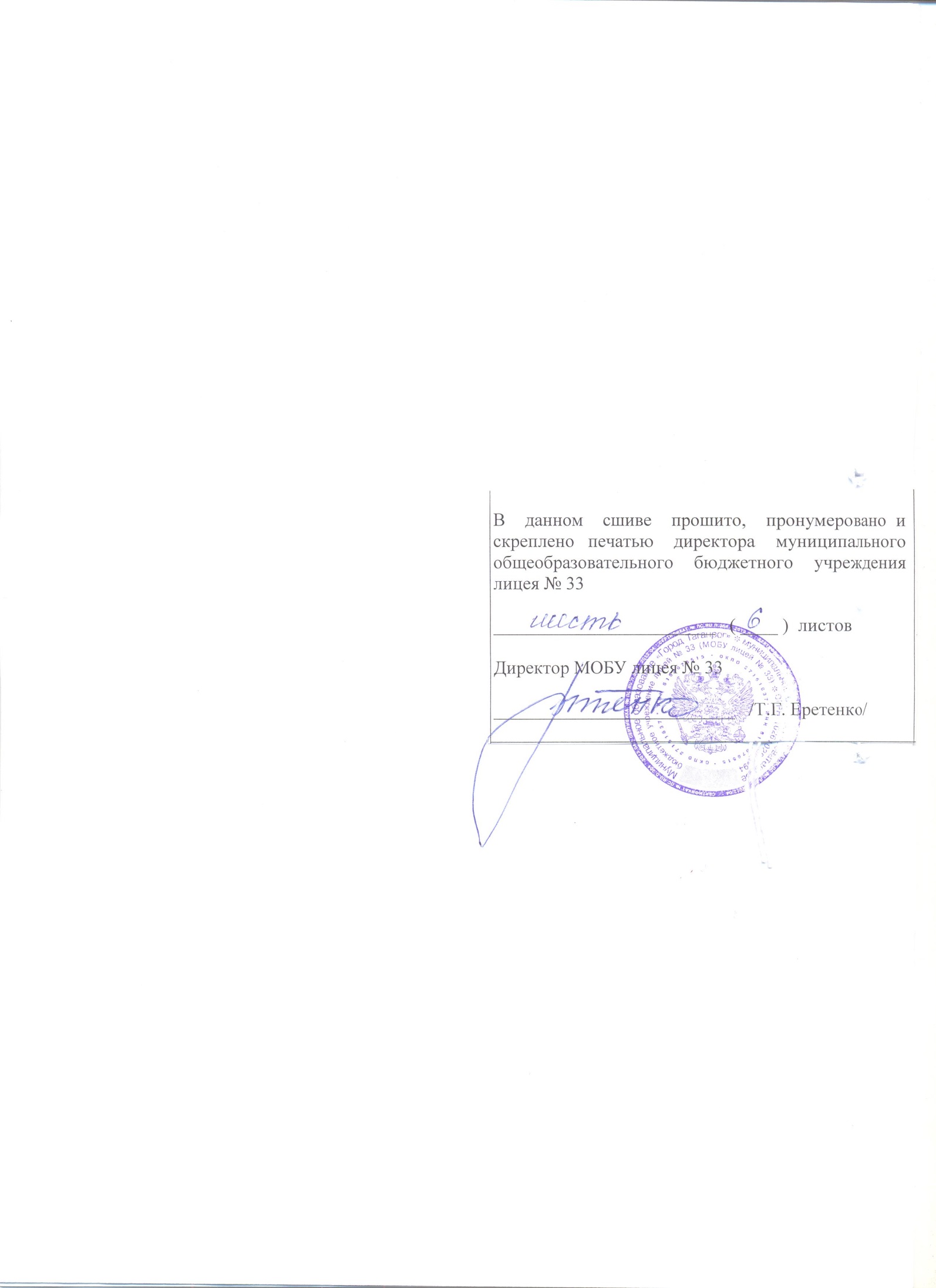 Приложение №1 к Положению   о  порядке организации и прохождения промежуточной и государственной итоговой аттестации обучающихся, получающих образование вне организации, в муниципальном общеобразовательном бюджетном учреждении лицее № 33               №Предмет Дата проведения контрольной работыУчреждение:  Муниципальное общеобразовательное бюджетное   учреждение  лицей № 33 Юридический адрес:347917, г. Таганрог, ул. Маршала Жукова, 146-аТелефон, факс 8(8634)602582e-mail:school13311@yandex.ruЛицензия на право  веденияобразовательной деятельности: серия 61 номер 000496, регистрационный №1494 от 15.07.2011Свидетельство об аккредитации  серия АА, № 057505, регистрационный №  2997 от «30» апреля  2002 г.Директор МОБУ лицея  № 33 _________________             Т.Г. ЕретенкоРодитель ____________________________________________________________Домашний адрес:_______________________________________________________________Телефон  __________________________________e-mail:  __________________________________Паспорт №: _______ серия ______ выдан: ______________________________________________________________________________________________________(дата выдачи; орган, выдавший паспорт)Родитель______________ (______________)